August 30, 2010Docket Nos. M-2009-2123948GARY A JACK  ASSISTANT GENERAL COUNSEL DUQUESNE LIGHT   411 SEVENTH AVENUE 16TH FLOOR PITTSBURGH PA  15219 Re:  Petition of Duquesne Light Company for Approval of Smart Meter Technology Procurement and Installment Plan Dear Mr. Jack:At Public Meeting held April 15, 2010, the Commission authorized Duquesne Light Company (Company) to file a tariff supplement to implement a Smart Meter Charge Rider, consistent with the Commission’s Opinion and Order.  On July 21, 2010, the Company filed Supplement No. 36 to Tariff Electric-Pa. P.U.C. No. 24 to become effective August 1, 2010.  Commission Staff has reviewed the tariff revisions filed by the Company and found that suspension or further investigation does not appear warranted at this time.  Therefore, in accordance with 52 Pa. Code, Supplement No. 26 to Tariff Electric-Pa. P.U.C. No. 24 is effective by operation of law according to the effective dates contained on each page of the tariff supplement.  However, this does not constitute a determination that the revisions are just, lawful and reasonable, but only that suspension or further investigation does not appear warranted at this time, and is without prejudice to any formal complaints timely filed against said tariff revision.	If you have any questions in this matter, please contact J.  McDonald, Bureau of Fixed Utility Services, at 717-787-1869 or jmcdonald@state.pa.us.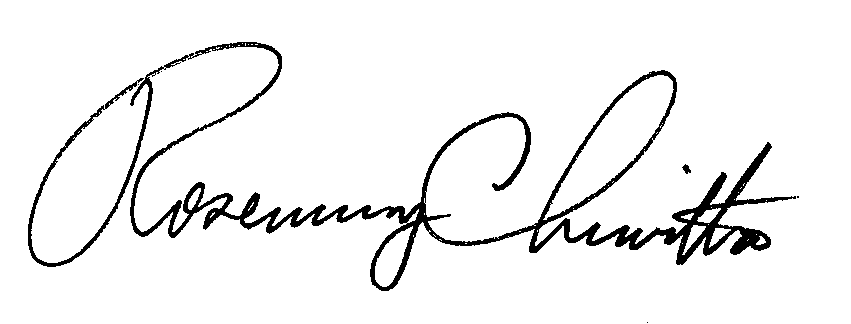 								Sincerely								Rosemary Chiavetta								Secretarycc: 	J. Elaine McDonald, Bureau of FUSKathy Aunkst, Secretary’s Bureau	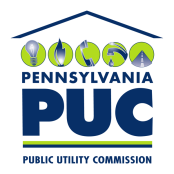  PUBLIC UTILITY COMMISSIONP.O. IN REPLY PLEASE REFER TO OUR FILE